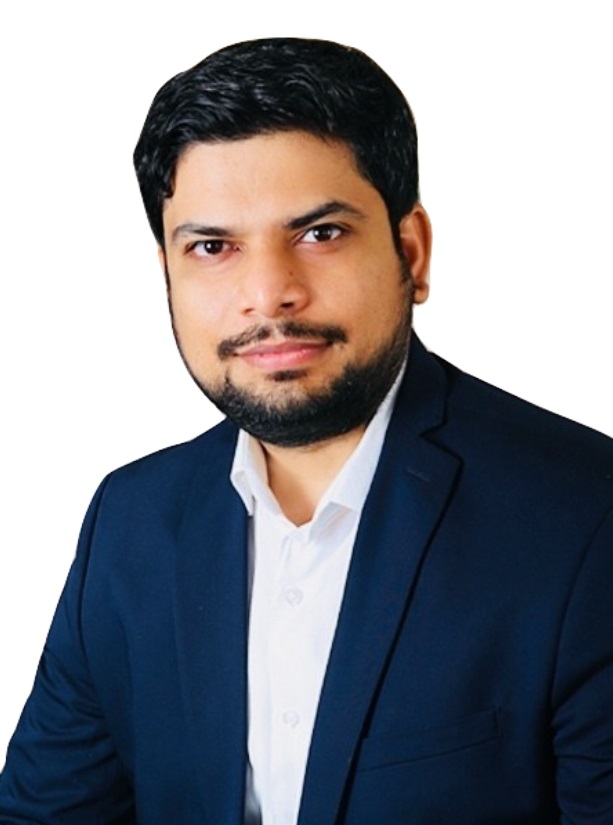   zulfiqar.383976@2freemail.com                                                  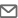 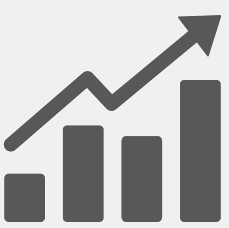 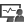 To work for an organisation where I can prove my flair for accounting, finance & management by utilising my capabilities    optimally and where I can get job satisfaction, growth, work recognition and professional working environment.Accounting & ReportingFinancial & Business AnalysisForecasting and BudgetingInventory Management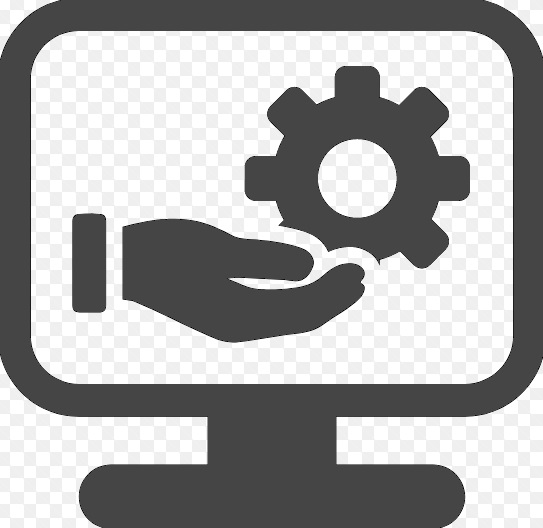 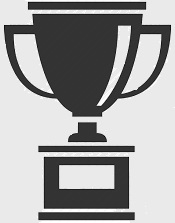 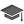 Operation ManagementProject ManagementCredit & Internal Control Policy & Planning 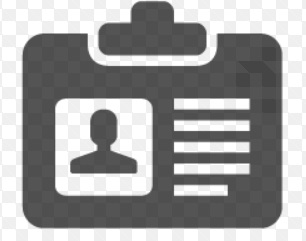 15Real Estate RegulationsTeam Leading AbilityKey Account ManagementPublic Sector Administration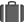 